Всероссийская акция, посвященная Дню народного единства – 2022 4 ноября - День Народного Единства отмечается в нашей стране ежегодно начиная с 2005 года. Праздник установлен в честь важного события в истории страны - освобождения Москвы от польских интервентов в 1612 году. Этот день символизирует непрерывную связь нашего народа с судьбой Отечества, с его многовековой историей, полной огромных достижений, тяжелых испытаний, утрат и великих побед. Учащиеся нашей школы приняли активное  участие во Всероссийской акции посвящённой «Дню народного единства -2022». Организаторами акции является Российское движение школьников и молодёжи.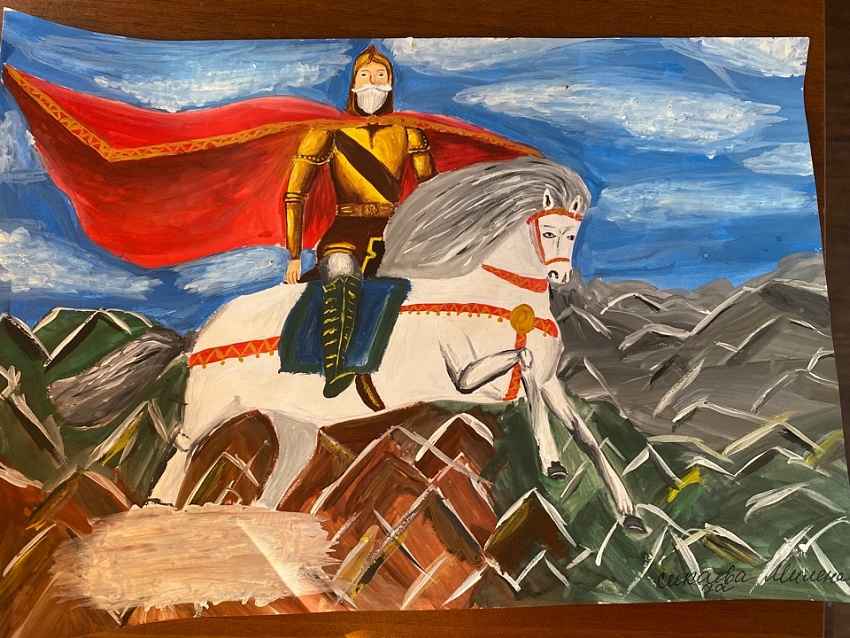 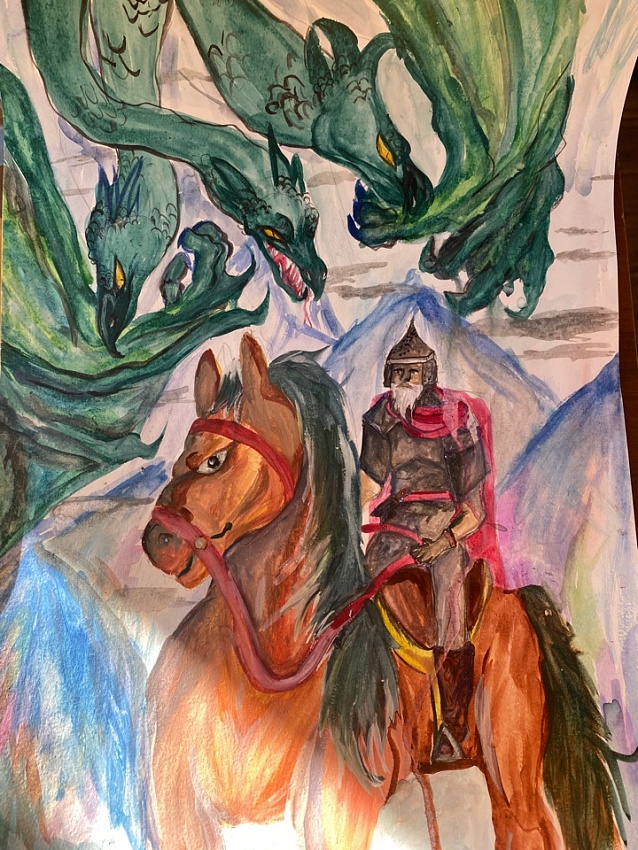 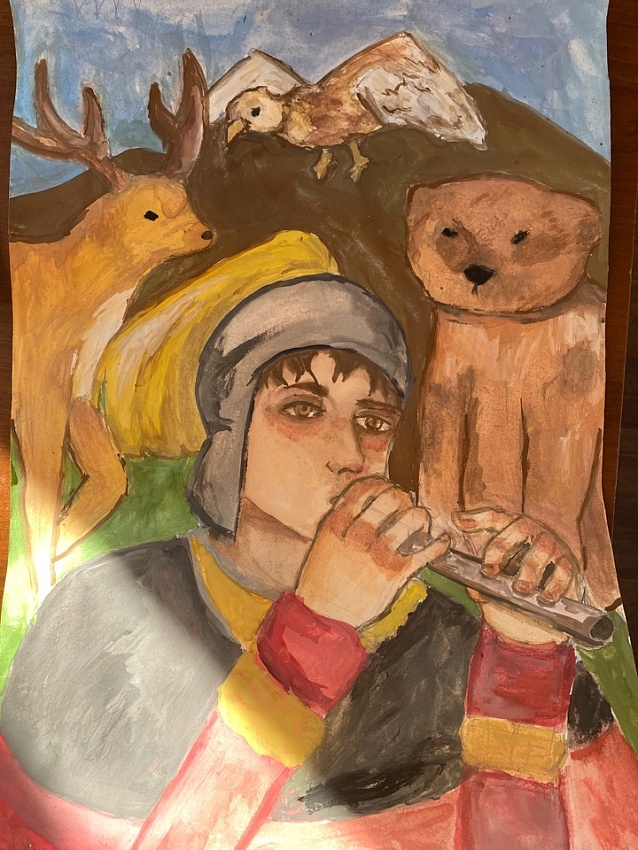 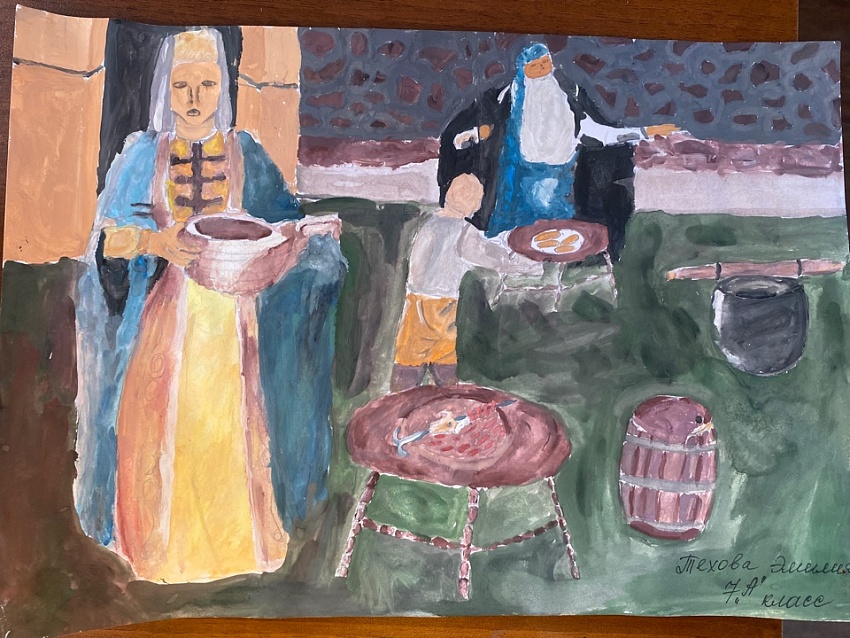 